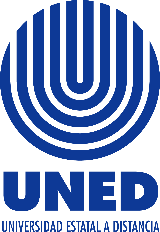 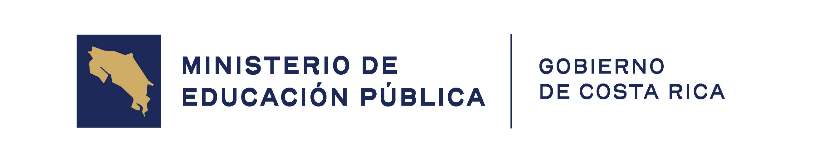 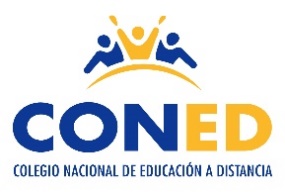 Colegio Nacional de Educación a DistanciaUniversidad Estatal a DistanciaCoordinación de MatemáticaOrientaciones AcadémicasCódigo: 80024 Nivel: UndécimoI Semestre 2024Elaborado por: Annia Marín AlvaradoCorreo electrónico: amarina@uned.ac.crTeléfono: 8387-4602 Horario de atención: de lunes a sábado de 8:00 am a 6:00 pmVisite la página web ingresando a: www.coned.ac.cr 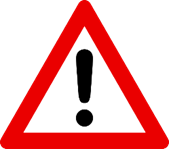 Atención Orientación GeneralPara orientar su proceso de estudio, leer lo siguiente:Educación a distancia: Se debe asumir una actitud autónoma en el proceso de estudio; leer los temas que correspondan a cada semana, establecer un horario de estudio a partir de las orientaciones, se recomienda asistir a las tutorías habilitadas en cada sede para fortalecer el proceso de aprendizaje.Materiales y recursos didácticos:Tutoría presencial: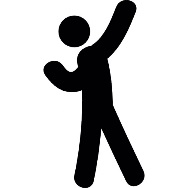 Proceso de interacción y comunicación con el tutor, le permite aclarar dudas, en CONED la asistencia a la tutoría no es obligatoria sin embargo es un recurso de apoyo educativo. Para que la tutoría sea provechosa el estudiante debe llegar con los temas leídos y plantear dudas.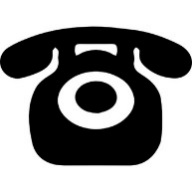 Tutoría Telefónica: Puede comunicarse con el coordinador de la materia en caso de tener dudas sobre las tareas o temas puntuales, lo anterior en caso de que no poder asistir a tutorías.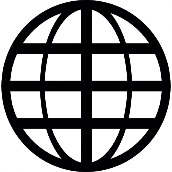 Blog de la asignatura:Ingresando a la página de CONED www.coned.ac.cr, puede acceder al blog de cada materia, donde encontrará materiales que le permiten prepararse para la tutoría.Video tutoriales: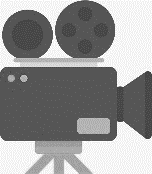 Cada materia cuenta con grabaciones sobre diferentes temas de interés según nivel y materia, puede acceder al espacio de video tutorías ubicado en la página web de CONED. Cursos virtuales híbridos: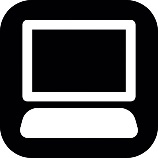 Permiten flexibilidad y acompañamiento en el proceso de estudio desde una computadora portátil o un teléfono inteligente. La apertura de los cursos depende de la proyección establecida.Antología del curso: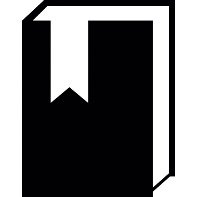 Material base para las pruebas y tareas.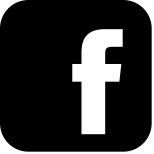 Facebook: Mi Coned
Sedes de CONED		El Programa CONED está en la mejor disposición de atender a sus consultas en los teléfonos   y correo electrónico correspondiente a cada una de las sedes.Esta asignatura se aprueba con un promedio mínimo de 70, una vez sumados los porcentajes de las notas de las tareas y pruebas   
NOTA : La entrega de las Tareas en la fecha establecida en el cronograma  ( Según horario y disposiciones de cada SEDE)  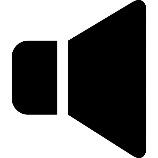 Atención a continuación términos que dentro de su proceso educativo son de interés:Calendarización de Pruebas Escritas Primer Semestre 2024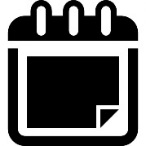 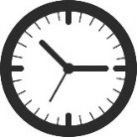 Consulte la hora de aplicación en la sede respectiva, este atento a la siguiente distribución de días según sedes versión A y Versión B, tome en cuenta que las sedes versión A atienden de lunes a viernes y las sedes B sábado y domingo. Fechas de aplicación de pruebas de suficiencia y ampliación comunicarse en la sede respetiva1 Sede Ciudad Neilly, Horario de aplicación Miércoles  y Jueves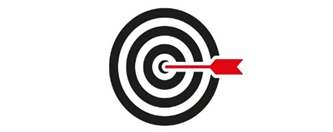 Orientaciones del Primer Semestre 2024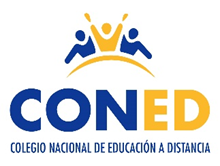 Colegio Nacional de Educación a DistanciaSede _______Nombre del estudiante:_______________________Número de cédula: 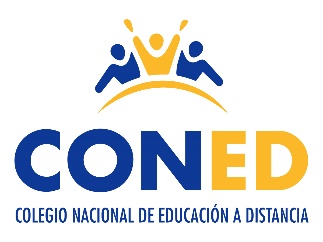 _______________________Sección:______Materia:__________Profesor:____________________________Fecha de entrega: ________________Nota obtenida: 		Puntos obtenidos 		PorcentajeFirma del docente:_______________------------------------------------------------------------------------------------------------Indicaciones Generales:El trabajo debe entregarse a mano, con portada y bibliografía correspondiente. Entregue su trabajo en las fechas y sede correspondiente, según lo indica el cronograma. Puede utilizar como fuente de consulta su libro de texto, o bien otras fuentes complementarias que cumplan con los estándares de calidad. Anote la bibliografía utilizada. Las ilustraciones solicitadas pueden ser construidas a mano, o bien recortadas u obtenidas de material impreso o de la red internet, lo importante es que guarden coherencia con el concepto y calidad en cuanto a la estética. El trabajo es estrictamente individual, y su realización debe responder a un esfuerzo de formación autodidacta y responsable.En las preguntas de la 1 a la 5, marque con una (X) sobre la letra, la opción que corresponde a la respuesta correcta. Considere las siguientes proposiciones si se sabe que  son funciones inversas:Si , entonces  .Si el gráfico de es , entonces el punto  pertenece a la función .De ellas, ¿cuáles son verdaderas?Solo la I.Solo la II.Ambas.Considere las siguientes representaciones gráficas de una función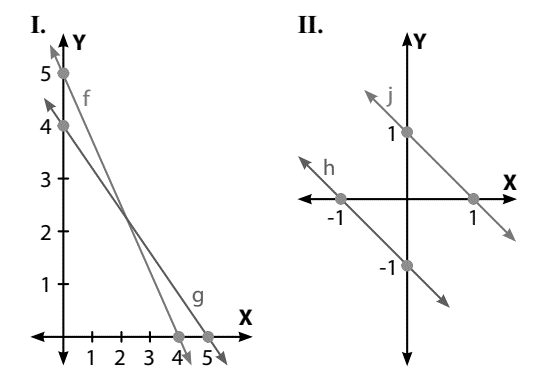 ¿Cuáles de las representaciones anteriores corresponden a la gráfica de una función y su inversa?Solo la I.                                       solo la II.                                     ambas. Analice la gráfica de la función : 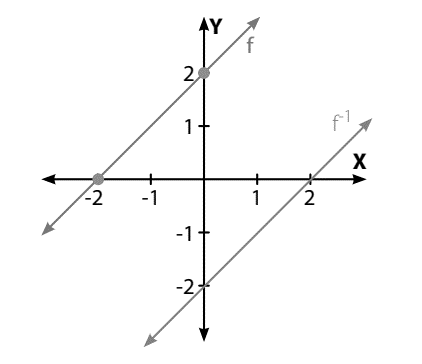 Si el criterio de la función  corresponde a ; entonces, el criterio de la función    corresponde aSi  , entonces se cumple que Las siguientes proposiciones se refieren a la inversa de la función f dada por , con :El dominio de  es .La gráfica de  interseca al eje  en De ellas, ¿cuáles son verdaderas?Solo la I.                                    Solo la II.                                        Ambas Desarrolle en forma clara y ordenada cada uno de los siguientes cuestionamientos; deben aparecer en cada pregunta los pasos que justifiquen su respuesta y toda respuesta debe de estar simplificada al máximo.Determine el criterio de la función inversa de RúbricaAnalice la siguiente situación problema:Al decidir sobre abrir una nueva planta de fabricación, los analistas de la empresa han establecido que una función razonable para el costo total en dólares de producir x artículos es Determine el costo total de producir 50 000 artículos.¿Cuántos artículos se producen con $861 000?Para la siguiente función exponencial, determine las características que se le solicitan en cada caso                                                                                 (valor 3 puntos)Resuelva la siguiente función exponencial.RúbricaColegio Nacional de Educación a DistanciaSede _______Nombre del estudiante:_______________________Número de cédula: _______________________Sección:______Materia:__________Profesor:____________________________Fecha de entrega: ________________Nota obtenida: 		Puntos obtenidos 		PorcentajeFirma del docente:_______________------------------------------------------------------------------------------------------------Indicaciones Generales:El trabajo debe entregarse a mano, con portada y bibliografía correspondiente. Entregue su trabajo en las fechas y sede correspondiente, según lo indica el cronograma. Puede utilizar como fuente de consulta su libro de texto, o bien otras fuentes complementarias que cumplan con los estándares de calidad. Anote la bibliografía utilizada. Las ilustraciones solicitadas pueden ser construidas a mano, o bien recortadas u obtenidas de material impreso o de la red internet, lo importante es que guarden coherencia con el concepto y calidad en cuanto a la estética. El trabajo es estrictamente individual, y su realización debe responder a un esfuerzo de formación autodidacta y responsable.Para las siguientes representaciones de funciones, identifique a cuál tipo de modelo corresponde cada una: exponencial, logarítmica, raíz cuadrada, lineal o cuadrática                                                                      (valor 4 puntos)2) Resuelva la siguiente situación problema:El ingreso mensual de una empresa está modelado por  donde  es el ingreso mensual tras vender  unidades de producto. ¿Cuál es el ingreso mensual obtenido después de vender 2500 unidades? Rúbrica3) Resuelva la siguiente situación problema:El crecimiento de un feto de más de 12 semanas de gestación se calcula mediante la fórmula  donde  es la longitud en (cm) y  es el tiempo en semanas. La longitud prenatal se puede determinar por medio un ultrasonido.Calcule la edad del feto cuya longitud es de 28 cm.Determine la longitud de un feto de 112 días.4) El ozono se presenta en todos los niveles de la atmósfera terrestre y su densidad varía según la estacón del año y la latitud. En Edmonton, Canadá, la densidad  del ozono  para altitudes   entre 20 km y 35 km se determinó a nivel experimental, donde:Determine:Determine la altitud a la que la densidad del ozono es la máxima.Determine la densidad máxima del otoño.5) El IVA es el impuesto que se paga por la compra de algunos artículos, bienes o servicios. Este valor es aproximadamente del 13% del precio del producto adquirido.a) si el precio de un producto es “x” y no tiene IVA incluido, ¿Cuál es la expresión que permite calcular el precio real que debe pagar el cliente?b) determine el valor que debe de pagar un cliente por una computadora que cuesta 
₡685 000 y que no tiene incluido el IVA.Colegio Nacional de Educación a DistanciaSede _______Nombre del estudiante:_______________________Número de cédula: _______________________Sección:______Materia:__________Profesor:____________________________Fecha de entrega: ________________Nota obtenida: 		Puntos obtenidos 		PorcentajeFirma del docente:_______________------------------------------------------------------------------------------------------------Indicaciones Generales:El trabajo debe entregarse a mano, con portada y bibliografía correspondiente. Entregue su trabajo en las fechas y sede correspondiente, según lo indica el cronograma. Puede utilizar como fuente de consulta su libro de texto, o bien otras fuentes complementarias que cumplan con los estándares de calidad. Anote la bibliografía utilizada. Las ilustraciones solicitadas pueden ser construidas a mano, o bien recortadas u obtenidas de material impreso o de la red internet, lo importante es que guarden coherencia con el concepto y calidad en cuanto a la estética. El trabajo es estrictamente individual, y su realización debe responder a un esfuerzo de formación autodidacta y responsable.Alberto y María realizan una prueba y obtienen los siguientes resultados:De acuerdo con la información anterior, responda lo siguiente:Utilizando la estandarización; ¿cuál de los dos alumnos obtuvo una puntuación mejor?Utilizando el coeficiente de variación; ¿cuál de los dos alumnos obtuvo una puntuación mejor?Cada mes, una familia va hacer las compras al supermercado, sin embargo durante tres meses han ido a lugares diferentes para ver donde les es más cómodo comprar.¿Cuál es el coeficiente de variación en los supermercados a los que asistió la familia?¿Cuál de los tres supermercados presenta mayor variación de acuerdo al costo mensual?Identifique las características que se le solicitan de las figuras simétricas que se obtienen al reflejar el   sobre la  y anótelo en los espacios correspondientes                                                                          (valor 4 puntos)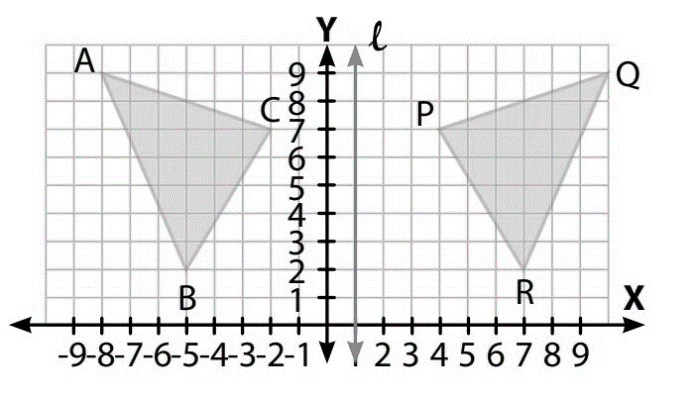 Al trazar el eje de simetría se observa que corresponde a la recta: ________________El  es la imagen del  es homólogo con ________________La distancia del punto  al eje de simetría corresponde a ______________ unidades.Analice la veracidad de cada afirmación en relación con la figura correspondiente y anote V si es verdadero o F si es falso.                                         (valor 4 puntos)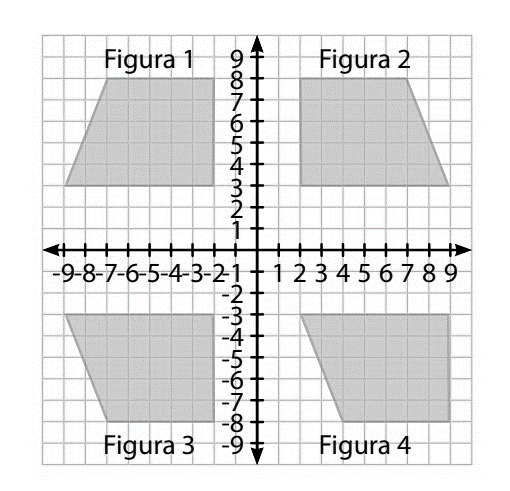 Las figuras 1 y 2, presentan simetría axial, con respecto al eje Y: _____________1 y 3 presentan simetría axial, con respecto a la recta  ___________Las figuras 3 y 4 presentan simetría axial, con respecto a la recta  ____________El punto  es homólogo al punto , con respecto al  _______________A continuación, se puede observar el eje de simetría trazado en la figura, la cual representa una recta; determine dos puntos de dicha recta para encontrar la ecuación                                                                                         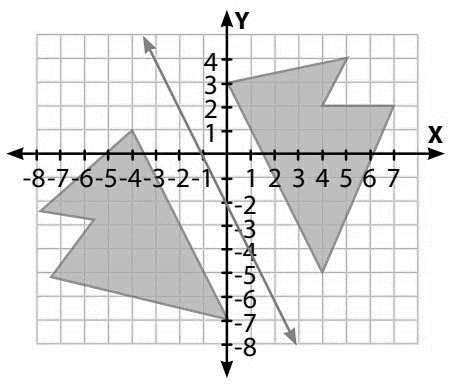 SedeTeléfonoEncargado(s)Correo electrónico Acosta 2410-3159Norlen Valverde Godíneznvalverde@uned.ac.cr Alajuela 2440-4326 EXT 109/2443-6746Nelson Briceño Vargas   nbriceno@uned.ac.crAtenasTel 2446-0779. /2446-0778.Jenny Alpízar Solano.jalpizar@uned.ac.crCartago2552 6683Paula Céspedes Sandípcespedes@uned.ac.crCiudad Neilly2783-3333Merab Miranda Picadommiranda@uned.ac.crEsparza2258 2209Adriana Jiménez Barbozaajimenezb@Uned.ac.crHeredia2262-7189Manuel Chacón Ortizmchacono@uned.ac.crLiberia2234-3236 EXT 4151-4152-41564Flor Umaña Contrerasfumana@uned.ac.crLimón2758-1900Marilin Sánchez Sotelamasanchezs@uned.ac.cr Nicoya2685-4738Daniel Hamilton Ruiz Arauzdruiza@uned.ac.crPalmares2452-0531Maritza Isabel Zúñiga  Naranjomzuniga@uned.ac.cr Puntarenas2661-3300Sindy Scafidi Ampiésscafidi@uned.ac.cr Puriscal 22343236 ( Est:4501)Roberto Fallas Morarfallas@uned.ac.crParrita 2777-0372Lourdes Chaves Aviléslochaves@uned.ac.cr San José2221-3803Diana Acuña Serranodacuna@uned.ac.cr Turrialba2556-3010Mirla Sánchez Barbozamsanchezb@uned.ac.cr I Prueba escrita 20 %                        I Tarea 10%II Prueba escrita 25 %                        II Tarea 10%III Prueba escrita 25 %                       III Tarea 10%Prueba de ampliación En caso de que el promedio final sea inferior al mínimo requerido para aprobar la materia, tiene derecho a realizar las pruebas de ampliación, que comprenden toda la materia del semestre. Tendrá derecho a realizar prueba de ampliación, el estudiante que haya cumplido con el 80% de las acciones evaluativas asignadas. (Pruebas y tareas) Art. 48 del REA. La inasistencia sin justificación de la persona estudiante a la primera convocatoria, no afecta su derecho a asistir a la segunda convocatoria. En caso de ausencia justificada a alguna de las convocatorias lo que procede es la reprogramación de esta.Prueba de suficiencia Constituye una única prueba que se aplica al final del semestre, con los mismos contenidos de los cursos ordinarios.  Para llevar un curso por suficiencia no tiene que haber sido cursado ni reprobado. La persona estudiante solicita en periodo de matrícula la aplicación de la prueba, se debe de poseer dominio de la asignatura. Art-. 66 REAEstrategia de promociónCuando se debe una única materia para aprobar se valora esta opción, para ello se tiene que tomar en cuenta haber cumplido con todas las pruebas y 80% de las tareas. (el comité de evaluación ampliado determinará la condición final de la persona estudiante) Art-. 54 REAHaber presentado las pruebas de ampliación en las dos convocatorias.Condiciones para eximirse Tiene derecho a eximirse el estudiante que haya obtenido una calificación de 90 o más en cada uno de los componentes de la calificación. Art-. 43 REAExtra clases o Tareas  Para la entrega de los extra clases, debe seguir los procedimientos de cada sede, ya sea entregarlas al tutor de cada materia en las tutorías respectivas, en la fecha indicada en las orientaciones del curso, en caso de ausencia del docente o porque tenga un horario limitado, se entregará en la oficina de cada sede de acuerdo con el horario establecido.En el caso de recibirse trabajos iguales, se les aplicará el artículo 33 del Reglamento de Evaluación de los Aprendizajes y, en consecuencia, los estudiantes obtendrán la nota mínima de un uno. Se aclara que siguiendo el Artículo 27 del REA “las tareas pueden ser desarrolladas, durante las tutorías o fuera de este horario”, no alterando por este acto la validez del instrumento evaluativo. Durante el proceso de mediación a distancia, las tareas serán enviadas por las plataformas tecnológicas indicadas para la comunicación docente – estudiante o bien siguiendo las indicaciones de la sede respectiva. Para efectos de cursos modalidad virtual, las tareas deben ser enviadas por la plataforma Moodle según corresponda el entorno para cada asignatura. VERSIÓN AVERSIÓN AVERSIÓN AVERSIÓN AVERSIÓN BVERSIÓN BVERSIÓN BVERSIÓN BVERSIÓN BVERSIÓN BSan José, Nicoya, Turrialba, Heredia, Esparza , Cartago, Acosta, Parrita, Alajuela San José, Nicoya, Turrialba, Heredia, Esparza , Cartago, Acosta, Parrita, Alajuela San José, Nicoya, Turrialba, Heredia, Esparza , Cartago, Acosta, Parrita, Alajuela San José, Nicoya, Turrialba, Heredia, Esparza , Cartago, Acosta, Parrita, Alajuela Palmares, Liberia, Limón, Puntarenas, Ciudad Neilly 1, Atenas , Puriscal Palmares, Liberia, Limón, Puntarenas, Ciudad Neilly 1, Atenas , Puriscal Palmares, Liberia, Limón, Puntarenas, Ciudad Neilly 1, Atenas , Puriscal Palmares, Liberia, Limón, Puntarenas, Ciudad Neilly 1, Atenas , Puriscal Palmares, Liberia, Limón, Puntarenas, Ciudad Neilly 1, Atenas , Puriscal Palmares, Liberia, Limón, Puntarenas, Ciudad Neilly 1, Atenas , Puriscal PROGRAMACIÓN DE I PRUEBA ESCRITAPROGRAMACIÓN DE I PRUEBA ESCRITAPROGRAMACIÓN DE I PRUEBA ESCRITAPROGRAMACIÓN DE I PRUEBA ESCRITAPROGRAMACIÓN DE I PRUEBA ESCRITAPROGRAMACIÓN DE I PRUEBA ESCRITAPROGRAMACIÓN DE I PRUEBA ESCRITAPROGRAMACIÓN DE I PRUEBA ESCRITAPROGRAMACIÓN DE I PRUEBA ESCRITAPROGRAMACIÓN DE I PRUEBA ESCRITAVERSIÓN AVERSIÓN AVERSIÓN AVERSIÓN AVERSIÓN AVERSIÓN AVERSIÓN AVERSIÓN BVERSIÓN BLunes 18 de Marzo Martes 19 de MarzoMiércoles 20 de MarzoJueves 21 de MarzoJueves 21 de MarzoViernes 22 de Marzo Viernes 22 de Marzo Sábado 23 de Marzo Domingo 24 de Marzo MatemáticaEstudiosSocialesEspañolCiencias/BiologíaCiencias/BiologíaInglésInglésMatemáticaEspañolSocialesInglésCiencias/ BiologíaPROGRAMACIÓN DE II PRUEBA ESCRITAPROGRAMACIÓN DE II PRUEBA ESCRITAPROGRAMACIÓN DE II PRUEBA ESCRITAPROGRAMACIÓN DE II PRUEBA ESCRITAPROGRAMACIÓN DE II PRUEBA ESCRITAPROGRAMACIÓN DE II PRUEBA ESCRITAPROGRAMACIÓN DE II PRUEBA ESCRITAPROGRAMACIÓN DE II PRUEBA ESCRITAPROGRAMACIÓN DE II PRUEBA ESCRITAPROGRAMACIÓN DE II PRUEBA ESCRITALunes 22 de abril Martes 23 de abrilMiércoles 24 de abrilJueves 25 de abrilJueves 25 de abrilViernes 26 de abrilViernes 26 de abrilSábado 27 de abrilDomingo 28 de abrilMatemáticaEstudiosSocialesEducación CívicaEspañolCiencias/BiologíaCiencias/BiologíaInglésInglésMatemáticaEspañolSocialesInglésEducación CívicaCiencias/ BiologíaPROGRAMACIÓN III PRUEBA ESCRITAPROGRAMACIÓN III PRUEBA ESCRITAPROGRAMACIÓN III PRUEBA ESCRITAPROGRAMACIÓN III PRUEBA ESCRITAPROGRAMACIÓN III PRUEBA ESCRITAPROGRAMACIÓN III PRUEBA ESCRITAPROGRAMACIÓN III PRUEBA ESCRITAPROGRAMACIÓN III PRUEBA ESCRITAPROGRAMACIÓN III PRUEBA ESCRITAPROGRAMACIÓN III PRUEBA ESCRITAVERSIÓN AVERSIÓN AVERSIÓN AVERSIÓN AVERSIÓN AVERSIÓN AVERSIÓN AVERSIÓN BVERSIÓN BLunes 20 de Mayo Martes 21 de Mayo Miércoles 22 de Mayo Jueves 23 de Mayo Jueves 23 de Mayo Jueves 23 de Mayo Viernes 24 de Mayo Sábado 25 de Mayo Domingo 26 de Mayo MatemáticaEstudiosSocialesEducación CívicaEspañolCiencias/BiologíaCiencias/BiologíaCiencias/BiologíaInglésMatemáticaEspañolSocialesInglésEducación CívicaCiencias/ BiologíaSemana LectivaFechaCriterios de EvaluaciónIndicadores del aprendizaje esperadoActividades0.5 al 11 de febreroInicio del curso lectivo 2024Semana de inducción obligatoria para las 16 sedes del CONEDAplicación de Estrategias de promociónPruebas de suficiencia12 al 18 de febrero1. Identificar las condiciones para que una función tenga inversa.2. Relacionar la gráfica de una función con la gráfica de su inversa.3. Determinar intervalos en los cuales una función representada gráficamente tiene inversa.4. Determinar y graficar la función inversa de f(x) = mx + b, m ≠ 0.5. Analizar gráfica y algebraicamente la función con criterio dado por .Verifica las condiciones para que una función tenga inversaEstablece relaciones entre la gráfica de una función con la gráfica de su inversa.Propone intervalos en los cuales una función representada gráficamente tiene inversa.Identifica la información que se desprende de una función dada por f(x) = mx + b, m ≠ 0, para determinar y graficar su inversa.Integra la información para determinar y graficar la inversa de una función f, f(x) = mx + b, m ≠ 0.Establece la función inversa de f, f(x) = mx + b, m ≠ 0 y su gráfica.Examina las condiciones de una función dada por  para determinar de forma gráfica su inversa.Establece relaciones de la función   con su inversa (función cuadrática).Busca información que se desprende de la omo resultado de traslaciones y homotecias de la función raíz cuadrada.Inicio de TutoríasInicio cursos virtuales a estudiantes2.19 al 25 de febrero6. Analizar gráfica, tabular y algebraicamente las funciones exponenciales.7. Plantear y resolver problemas en contextos reales utilizando ecuaciones exponenciales.8. Identificar y aplicar modelos matemáticos que involucran las funciones exponenciales.Identifica información que se desprende de problemas y situaciones con funciones exponenciales.Aplica la función exponencial y las ecuaciones exponenciales en la solución de problemas y situaciones del entorno.Evalúa los modelos matemáticos que involucran las funciones exponenciales.3.26 de febrero al 3 de marzo9. Identificar la función logarítmica como la inversa de la función exponencial.10. Analizar gráfica y algebraicamente las funciones logarítmicas.Examina las condiciones de la función logarítmica y exponencial para determinarse como funciones inversas.Establece características de la función logarítmica tanto en forma gráfica como algebraica.4.4 al 10 de marzo11. Aplicar propiedades de los logaritmos para simplificar expresiones algebraicas.12. Resolver problemas en contextos reales utilizando ecuaciones logarítmicas.Propone propiedades de logaritmos para simplificar expresiones algebraicas.Interpreta datos que se desprenden de problemas en contextos reales utilizando ecuaciones logarítmicas.8 de marzo Día Internacional de las mujeresEntrega I Tarea5.11 al 17 de marzo13. Utilizar logaritmos para resolver ecuaciones exponenciales de la forma    ,  a, b números reales positivos y distintos de 1, f, g polinomios de grado menor que 3.14. Identificar y aplicar modelos matemáticos que involucran las funciones logarítmicas.Aplica propiedades de logaritmos para resolver ecuaciones en problemas de contextos reales.Aplica una ruta que dé solución a ecuaciones exponenciales de la forma  a, b números reales positivos y distintos de 1, f, g polinomios de grado menor que 3.Evalúa modelos matemáticos que involucran las funciones logarítmicas, para dar solución de problemas del contexto.6.18 al 24 de marzoI PRUEBA ESCRITA Temas de la I Prueba escrita  (Semanas de la 1 a la 5)20 de marzo: Aniversario de la Batalla de Santa Rosa7.25 al 31 de marzoSemana Santa8.1 al 7 de abril15. Utilizar las funciones estudiadas para plantear y resolver problemas a partir de una situación dada.16. Analizar el tipo de función que sirva de modelo para una situación dada.Identifica la información del problema para plantearlo y resolverlo utilizando funciones.Aplica las diferentes funciones estudiadas para resolver un problema dado o para modelar el comportamiento de la función.Establece la eficacia del tipo de función que sirva de modelo para una situación dada.9.8 al 14 de abril1. Identificar la importancia de la variabilidad para el análisis de datos.2. Reconocer la importancia de la variabilidad de los datos dentro de los análisis estadísticos y la necesidad de cuantificarla.3. Resumir la variabilidad de un grupo de datos mediante el uso del recorrido, el recorrido intercuartílico, la variancia o la desviación estándar e interpretar la información que proporcionan.Identifica la importancia de la variabilidad para el análisis de datos, en situaciones del entorno inmediato.Identifica la variabilidad de un grupo de datos mediante el uso del recorrido, el recorrido intercuartílico, la variancia o la desviación estándar para interpretar la información que proporcionan.Entrega II Tarea10.15 al 21 de abril4. Utilizar diagramas de cajas para comparar la posición y la variabilidad de dos grupos de datos.5. Emplear la calculadora o la computadora para simplificar los cálculos matemáticos en la determinación de las medidas de variabilidad.6. Resolver problemas del contexto estudiantil que involucren el análisis de las medidas de variabilidad.Descubre relaciones causales entre la variabilidad de un grupo de datos con el uso del recorrido, el recorrido intercuartílico, la variancia y la desviación estándar.Interrelaciona la variabilidad y la posición con diagramas de cajasUtiliza los recursos tecnológicos digitales para simplificar los cálculos matemáticos en la determinación de las medidas de variabilidad.Propone soluciones a problemas del contexto estudiantil que involucren el análisis de las medidas de variabilidad.23 de abril: Día del Libro11.22 al 28 de abrilII PRUEBA ESCRITA Temas de la II Prueba escrita  Semanas  8, 9 y 10Horario según corresponda a cada sede12.29 de abril al 5 de mayo7. Reconocer la importancia de emplear medidas relativas al comparar la posición o la variabilidad entre dos o más grupos de datos.8. Aplicar estandarización y el coeficiente de variación para comparar la posición y variabilidad de dos o más grupos de datos.1. Determinar ejes de simetría en figuras simétricas.2. Identificar elementos homólogos en figuras que presentan simetría axial.3. Trazar figuras simétricas utilizando un sistema de ejes coordenados en el plano.4. Resolver problemas relacionados con la simetría axial.Identifica la importancia de emplear medidas relativas al comparar la posición o la variabilidad entre dos o más grupos de datos, en situaciones en el entorno que evidencia.Identifica la información para calcular las medidas relativas, estandarización y el coeficiente de variación que contribuyan a resolver el problema planteado.Aplica las medidas relativas, estandarización y el coeficiente de variación para comparar la posición y variabilidad de dos o más grupos de datos.Compara dos o más grupos de datos por medio de medidas relativas al comparar la posición o la variabilidad, en situaciones del entorno.Evalúa los resultados obtenidos tras la comparación de datos por medio de medidas relativas al comparar la posición o la variabilidad, en situaciones del entorno.Identifica ejes de simetría en figuras simétricas.Descubre relaciones entre elementos homólogos, en figuras que presentan simetría axial.Explica el trazo de figuras simétricas en el plano mediante un sistema de coordenadas rectangulares.Interpreta datos relacionados con problemas que involucran simetría axial.Aplica la simetría axial y su eje de simetría para resolver problemas del contexto.Evalúa la viabilidad de las estrategias propuestas en la resolución de problemas que involucran simetría axial.1 de mayo: Día Internacional de la Clase Trabajadora. Feriado13.6 al 12 de mayo6.	Identificar elementos de las figuras geométricas que aparecen invariantes bajo reflexiones o rotaciones.10.	Determinar el punto imagen de puntos dados mediante una transformación.7.	Trazar la imagen reflejada de una figura dada con respecto a una recta.8.	Trazar la imagen de una figura dada si se la somete a una rotación.10.	Determinar el punto imagen de puntos dados mediante una transformación.9.	Trazar en un plano cartesiano la figura que se obtiene al someter una figura a una traslación, rotación u homotecia o combinaciones de ellas.5.	Aplicar el concepto de traslación, homotecia, reflexión y rotación para determinar qué figuras se obtienen a partir de figuras dadas.11.	Resolver problemas relacionados con diversas transformaciones en el plano.13. Plantear ejercicios o problemas que involucren alguna transformación o transformaciones de figuras en el plano.12.	Utilizar software de geometría dinámica para el análisis de las propiedades de las traslaciones, homotecias y reflexiones.Identifica patrones en los elementos de las figuras geométricas que aparecen invariantes bajo reflexiones o rotaciones. Identifica el punto imagen de puntos dados en una transformación.Descubre relaciones en diferentes transformaciones aplicadas a figuras dadas.	Descubre relaciones al someter una figura dada a una transformación específica o varias de ellas.Identifica patrones en los elementos de las figuras geométricas que aparecen invariantes bajo reflexiones o rotaciones. Identifica el punto imagen de puntos dados en una transformación. Descubre relaciones en diferentes transformaciones aplicadas a figuras dadas.	Descubre relaciones al someter una figura dada a una transformación específica o varias de ellas.Utiliza la traslación, homotecia, reflexión y rotación para determinar qué figuras se obtienen a partir de figuras dadas.Identifica la información de problemas relacionados con diversas transformaciones en el plano.Propone posibles formas de solucionar problemas relacionados con transformaciones de figuras en el plano.  Aplica la información para resolver problemas relacionados con diversas transformaciones en el plano.Compara diferentes formas de solucionar el problema a partir de diversas transformaciones en el plano.Identifica beneficios de los recursos digitales en la búsqueda de información para el análisis de las propiedades de diversas transformaciones en el plano. Utiliza recursos tecnológicos digitales para el análisis de las propiedades de diversas transformaciones en el plano. Analiza los resultados obtenidos al utilizar recursos tecnológicos en el estudio de transformaciones en el plano.Entrega III Tarea14.13 al 19 de mayo14.	Identificar la superficie lateral, la base, la altura, el radio, el diámetro de la base y el vértice de un cono circular recto.15.	Determinar qué figuras se obtienen mediante secciones planas de un cono circular recto y características métricas de ellas.16.	Reconocer elipses, parábolas e hipérbolas en diferentes contextos.17.	Plantear y resolver problemas que involucren secciones de un cono mediante planos paralelos a la base.Identifica los elementos de conos circulares rectos.Describe las figuras que se obtienen mediante secciones planas de conos circulares rectos y sus características métricas.Establece secciones cónicas en diferentes contextos.Identifica información presente en problemas que involucren secciones de un cono mediante planos paralelos a la base.Aplica diferentes estrategias para la resolución de problemas que involucran secciones del cono mediante planos paralelos a la base.Establece la solución a problemas que involucran secciones del cono mediante planos paralelos a la base.   15.20 al 26 de mayo22 de mayo: Día internacional de la BiodiversidadIII PRUEBA ESCRITA Temas de la III Prueba escrita   12, 13 y 14Horario según corresponda a cada sede16.27 de mayo al 2 de junioEntrega de resultados17.3 al 9 de junioPruebas de ampliación I convocatoriaPruebas de suficiencia18.10 al 16 de junioResultados finales a los estudiantes19.17 al 23 de junioPruebas de ampliación II convocatoriaLista de estudiantes para la estrategia de promoción. Entregar información a estudiantes.APLICACIÓN ESTRATEGIAS DE PROMOCIÓN: SEDES A/ SEDES B al entrar al II semestre 202320.24 al 30 de junioMatrícula II semestre 202421.1 al 7 de julioReceso de medio periodo para docentes y estudiantes22.8 al 14 de julioReceso de medio periodo para docentes y estudiantes0 puntos1 punto2 puntos3 puntosNo resuelve el ejercicioResuelve menos de la mitad del ejercicioResuelve correctamente medio ejercicio Resuelve correctamente todo el ejercicioRúbrica Puntos Resuelve correctamente la pregunta “a”2 puntosResuelve correctamente la pregunta “b”2 puntos Anota correctamente las respuestas1 puntosTotal 5 puntosCriterio de la funciónDominio Ámbito 0 puntos1 punto2 puntos3 puntos4 puntos No resuelve el ejercicioResuelve menos de la mitad del ejercicioResuelve la mitad del ejercicio Resuelve más de la mitad del ejercicioResuelve el ejercicio completamente051015200153045600510152002510022540002468141664256136912011,6322,260 puntos1 punto2 puntos3 puntos4 puntos No resuelve el problemaResuelve menos de la mitad del problemaResuelve la mitad del problema planteadoResuelve más de la mitad del problema planteadoResuelve el problema completamenteRúbrica Puntos Resuelve correctamente la pregunta “a”2 puntosResuelve correctamente la pregunta “b”2 puntos Total 4 puntosRúbrica Puntos Resuelve correctamente la pregunta “a”2 puntosResuelve correctamente la pregunta “b”2 puntos Total 4 puntosRúbrica Puntos Resuelve correctamente la pregunta “a”2 puntosResuelve correctamente la pregunta “b”2 puntos Total 4 puntosSección estudiantePuntuación Media Desviación estándar11-AAlberto 84788,111-BMaría75714,9Rúbrica Puntos Resuelve correctamente la pregunta “a”2 puntosResuelve correctamente la pregunta “b”2 puntos Total 4 puntosSuper Costo mensual (en colones)Desviación Estándar A154 6759845B215 30028 530C189 93517 360Rúbrica Puntos Resuelve correctamente la pregunta “a”2 puntosResuelve correctamente la pregunta “b”2 puntos Total 4 puntosRúbrica Puntos Obtiene los puntos de la recta1 puntosDetermina correctamente la pendiente1 puntos Determina correctamente la intersección con “y”1 puntosAnota correctamente la ecuación de la recta 1 punto